There are 2 decorative screws fastening original magnified lens side of the frame onto frame assembly. Note; the magnified lens is one assembly piece consisting of the lens attached to the finished framework rim. See image below for reference.Using hands, carefully remove decorative head screw on left and right hand side of frame assembly.Gently pull off the magnified lens assembly from frame assembly.Replace original magnified lens set with new magnified lens set. User can keep original.Align the screw holes on frame assembly to the screw holes on magnified lens set.Gently slide the magnified lens set onto the frame assembly. Make sure screw holes are aligned.Carefully refasten decorative screws on the left and right hand side of the frame assembly.Stowe magnified lens set removed in area away from sunlight and water.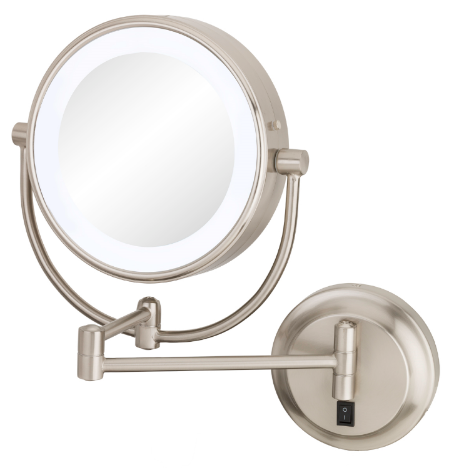 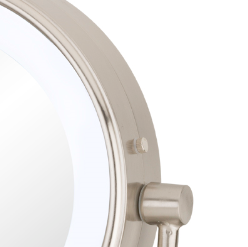 